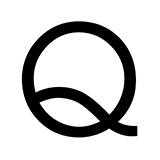 Quarantene Sito web 	instagram.com/quarantenePeriodo	16/03/2020 - ∞Autore		Collettivo artistico QuaranteneQuarantene è un profilo Instagram nato il 16 marzo all’inizio del lockdown con l’intenzione di raccogliere e far convergere nello spazio virtuale del web segni di natura artistica, sotto forma di immagini, parole, suoni, brevi video, in un momento in cui raccogliersi e convergere fisicamente ci è impedito. Quarantene non vuole essere una mostra online, nè vuole delineare un percorso coerente e lineare tra i contributi. La scelta degli artisti invitati ha più a che fare con la rubrica telefonica che con la critica d’arte e la partecipazione assume le più varie forme: opere pensate e realizzate per l’occasione, opere del passato, scatti del proprio orizzonte visivo domestico. Il panorama che emerge è però, inevitabilmente, uno specchio che ci restituisce un pezzo di mondo e di storia. Uno specchio che ci restituisce la visione di una condizione, individuale e condivisa, e che, come è nella natura degli specchi, impone una riflessione su questa condizione, nella sua attualità e nella sua proiezione futura.Ad oggi gli artisti coinvolti sono:Marco NeriLeonardo PiviMario ConsiglioFrancesco CavalierePerino e VeleLuca ScarabelliGraziano SpinosiLeonardo SonnoliCesare BiratoniLuca PancrazziChico De LuigiGiuseppe StamponeGabriele PiccoEnrico PantaniLuca CaccioniPaolo FabianiMassimo PuliniElena El AsmarMichele LombardelliCosmo LaeraSilvia CapponiPatrizia ZelanoStefano LoriaGabriele Di MatteoAlessandro PessoliLuigi CarboniSergia AvvedutiAndrea SalvatoriThiago Rocha PittaAlessio de GirolamoVittorio D’AugustaAndrea SalvinoPaolo SimonazziDavid CasiniSabrina MuziMichele AmbroniGuido GuidiEmilio FantinInvernomutoLuigi PresicceSimone RacheliLoredana LongoMaurizio FinottoBianco ValenteAntonio ViolettaAntonella PiroliRaffaele Di VaiaMichele BudaStefano TontiOscar FerrariFrancesco de GrandiAntonella MazzoniPierpaolo CampaniniGianluca CodeghiniEva MarisaldiLello LopezConcetta ModicaPaolo SchmidlinAndrea RenziniErich TurroniHector ZamoraGianluca SgherriMaria CrispalMaurizio MercuriRenato BarilliVerter TurroniDaniele TorcelliniMaurizio OstiGianluigi ToccafondoAndrea SantarlasciSilvia CamporesiFranco Fontana